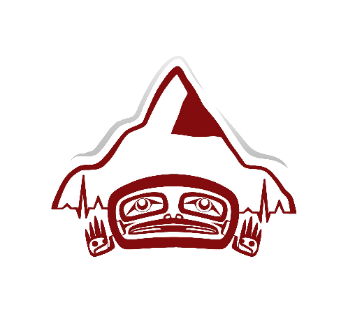 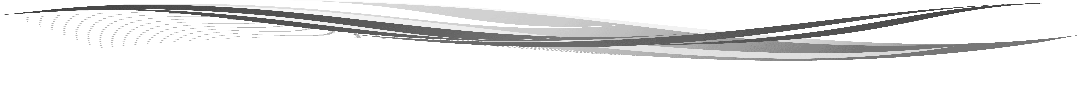 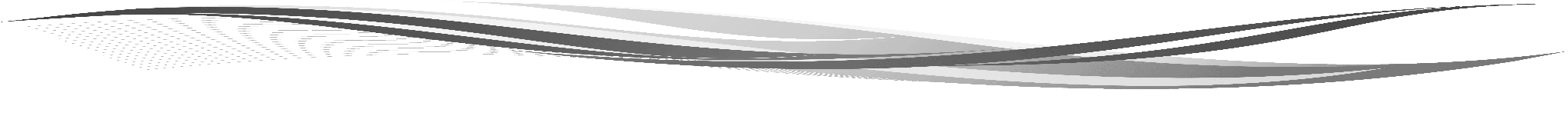 Post Training/Travel Report Employee name:	Title: 		Event Attended: 	Training/travel dates: 	Sponsored By:		Location: 			Contact #: 		Would you agree that this training/travel was essential to your job function? How so?Were the main objectives or educational goals met? How so?How did this travel/training benefit YCHC?List of Materials/Documents provided by Training (i.e. Power Point, recordings, booklets, etc.) Attach copies of all invoices/receipts associated w/ this trip. (Ticket, hotel, rental car, registration fees, gas receipts, etc.)Employee Signature					DateBy signing below I approve the above additional costs of this training/travel report.Supervisor Signature					DateActual ExpensesVendorProjected AmountActual AmountDifferenceRegistration/Training FeesAirfareHousing/HotelPer diemCar rentalCar rental - gasTotal